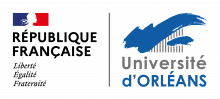 Recrutement Enseignant-Chercheur – Recours à la visio conférence à la demande d’un ou d’une candidate pour la phase auditionJe soussignée NOM et PRENOM : Candidate à une audition sur le poste PR □ MCF □ N° Galaxie : E-mail : Demande à bénéficier d’une audition à distance, par visioconférence, qui se déroulera : Pays et ville d’implantation :En date du : (jour/mois/année) : à (heure locale en France) :            le matin □                                                     l’après-midi □Motivation de la demande :  Informations portées à la connaissance dude la candidate : Lela candidate est informée :qu’ilelle devra  présenter avant l’audition, une pièce d’identité à la personnalité référente de l’établissement distant ;des aléas techniques que l’audition peut comporter en cas de recours à la visio conférence ;En cas d’incident technique dont seul le(la) Président(e) du comité pourra apprécier la gravité, le comité de sélection pourra être amené à proposer un autre créneau d’audition des aléas techniques que l’audition peut comporter en cas de recours à la visio conférenceque selon la gravité de l’incident technique, le comité de sélection pourra être amené à proposer un autre créneau d’auditionFait à                                             , le Signature dude la candidateNB : Ce document est à retourner au Président du Comité de sélection au minimum 7 jours avant la date de l’audition accompagné de la copie d’un justificatif d’identité dude la candidate